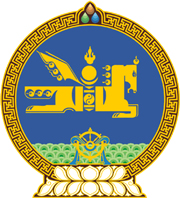 МОНГОЛ УЛСЫН ХУУЛЬ2022 оны 06 сарын 17 өдөр                                                                  Төрийн ордон, Улаанбаатар хот   ГАЗРЫН ТОСНЫ БҮТЭЭГДЭХҮҮНИЙ   ТУХАЙ ХУУЛЬД ӨӨРЧЛӨЛТ   ОРУУЛАХ ТУХАЙ	1 дүгээр зүйл.Газрын тосны бүтээгдэхүүний тухай хуулийн 2 дугаар зүйлийн 2.1 дэх хэсгийн “Аж ахуйн үйл ажиллагааны тусгай зөвшөөрлийн тухай” гэснийг “Зөвшөөрлийн тухай” гэж, 8 дугаар зүйлийн 8.3 дахь хэсгийн, 9 дүгээр зүйлийн 9.2 дахь хэсгийн “Аж ахуйн үйл ажиллагааны тусгай зөвшөөрлийн тухай хуулийн 11 дүгээр зүйлд” гэснийг “Зөвшөөрлийн тухай хуулийн 5.1 дүгээр зүйлийн 3-т” гэж тус тус өөрчилсүгэй. 	2 дугаар зүйл.Энэ хуулийг Зөвшөөрлийн тухай хууль /Шинэчилсэн найруулга/ хүчин төгөлдөр болсон өдрөөс эхлэн дагаж мөрдөнө. МОНГОЛ УЛСЫН 		ИХ ХУРЛЫН ДАРГА 				Г.ЗАНДАНШАТАР